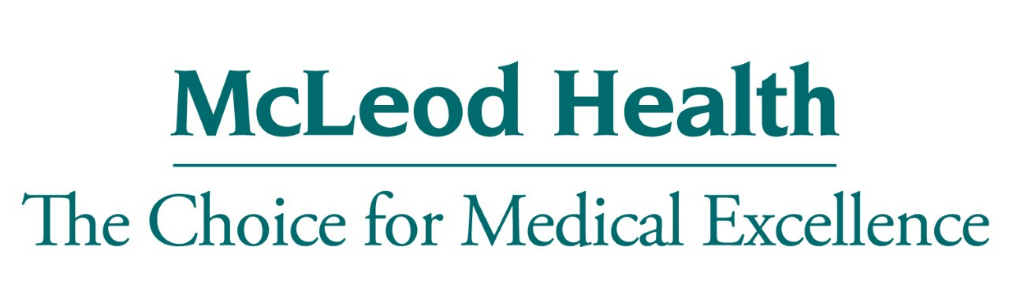 McLeod Regional Medical Center (MRMC) invites qualified persons to apply for the position of Medical Physicist located on the corporate campus in Florence, South Carolina. The successful candidate will work as an integral part of the Radiation Oncology team, actively participating in the growth of a patient-centered and quality-focused program. The Radiation Oncology department is accredited by the American College of Radiology (ROPA) and has achieved accreditation for Radiosurgery and SBRT (Novalis Certified, 2019).The successful candidate will join a team of 3 physicists providing support to the main campus location, and eventually the satellite facility. Additional staff includes 3 physicians, 3 dosimetrists, 11 radiation therapists, and other support/administrative staff. A wide array of procedures are offered, including conventional radiotherapy, IMRT, VMAT, SRS, SBRT, HDR (primarily GYN applications), and LDR prostate seed implants. The department typically treats between 80 – 100 patients per day.Responsibilities include, but are not limited to:Provide/perform treatment planning for selected modalities (primarily intracranial SRS/SRT, HDR, and LDR-prostate).Provide clinical physics support to the Department of Radiation Oncology, including daily operation, development and maintenance of departmental policies/procedures, assessment and acquisition of new technologies, protocol enrollment, etc.Provide ongoing physics chart review (initial, weekly, and end-of-treatment checks).Provide/perform routine quality assurance activities on all Radiation Oncology equipment (see below), including QA activities required for participation in clinical trials.Provide clinical physics support for LDR prostate seed implants and other brachytherapy procedures.Provide Physics support for selected simulation and treatment activities (primarily SRS/SRT/SBRT).Participation in weekly Physics/Dosimetry meetings and continuous quality improvement activities.Provide rotating coverage for a planned satellite facility.Participation in the continued progression of the department, including the development and implementation of new treatment techniques (i.e., prostate SBRT, etc.) and procedures.QUALIFICATIONSMaster’s degree in Medical Physics from an accredited college or university.Graduate from a CAMPEP accredited residency program.ABR board certified or board eligible in Therapeutic Radiological Physics.Strong organization and oral/written communication skills.ORABR/ABMP certification in Therapeutic Radiological Physics or the equivalent.Greater than 5 years of clinical experience.Strong organization and oral/written communication skills.Eligible to be listed on the SCDHEC Radioactive Materials License as an Authorized Medical Physicist (AMP).TREATMENT & PLANNING TECHNOLOGY:Varian TrueBeam STx with BrainLab ExacTracTwo other Varian TrueBeam acceleratorsNucletron/Elekta microSelectron HDR remote afterloader Toshiba Aquilion multi-slice large bore CT scanner/simulatorVarian Aria/Eclipse 13.7 (upgrade to version 15+ expected in next 12-18 months)MiM Maestro 6.9.2BrainLab Elements Automatic Brain Metastases Planning 2.0BrainLab Elements Cranial SRS 1.5Variseed 9.0Oncentra Brachy (HDR) 4.5.3RadCalc 6.3 (upgrade anticipated)QUALITY ASSURANCE EQUIPMENT:IBA Blue Phantom2 3D water phantom with myQAAccept software.DoseLab Pro.SunNuclear SRS MapCheck with SRS phantom with various inserts, including the multi-target insert.SunNuclear MapCheck 2 with MapPhan (5cm).SunNuclear IC Profiler with energy verification wedges and buildup kit.SunNuclear Daily QA3.Standard Imaging HexaCheck and MiMi phantom for 6DOF-couch QA.Standard Imaging Lucy Phantom with various inserts, including the multi-target insert.Standard Imaging IGRT thorax phantom.Additional phantoms and physics equipment including electrometers and a wide array of detectors/instrumentation.MRMC offers competitive salaries and benefit packages, including relocation assistance, to qualified candidates. Benefit packages include 401K, health/dental/vision medical options, and short- and long-term disability insurance. Additionally, a $10,000 sign-on bonus (or $10,000 student loan re-payment) is currently offered.